  Expenses incurred on University business: Application for Reimbursement 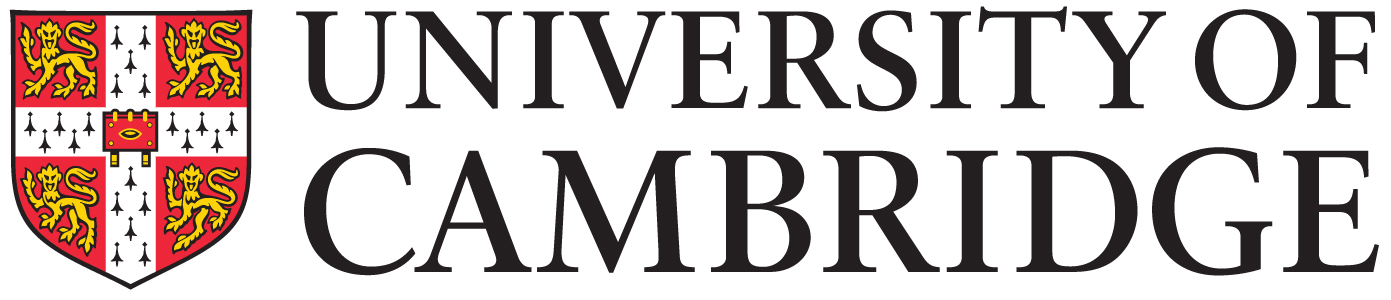 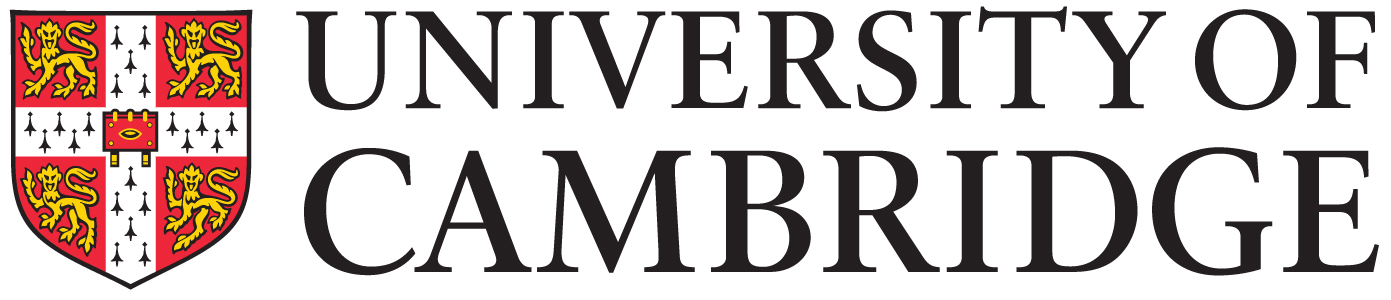                          UNIVERSITY OF CAMBRIDGE EMPLOYEES ONLYThis form must be completed in BLOCK CAPITALS.  Claims will be settled by bank transfer using the bank account details held by Payroll.  A remittance advice will be sent to your University email address.  ALL SHADED FIELDS MUST BE COMPLETED BY THE CLAIMANT.LAST NAME  					                         FIRST NAME 		                    	PAYROLL 	 REFERENCE              LAST FOUR DIGITS OF BANK ACCOUNT		        	NUMBER USED BY PAYROLL	DEPARTMENTNAMEUNIVERSITY EMAIL ADDRESS   TRAVEL(See Chapter 5b of the Financial Procedures Manual for guidance on completion and the Finance Division website for current rates)